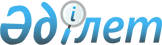 Ақмола облысы әкімдігінің кейбір қаулыларының күші жойылды деп тану туралыАқмола облысы әкімдігінің 2022 жылғы 20 қыркүйектегі № А-9/450 қаулысы. Қазақстан Республикасының Әділет министрлігінде 2022 жылғы 22 қыркүйекте № 29764 болып тіркелді
      Қазақстан Республикасының "Құқықтық актілер туралы" Заңының 27-бабына сәйкес, Ақмола облысының әкімдігі ҚАУЛЫ ЕТЕДІ:
      1. Осы қаулының қосымшасына сәйкес Ақмола облысы әкімдігінің кейбір қаулыларының күші жойылды деп танылсын.
      2. Осы қаулының орындалуын бақылау Ақмола облысы әкімінің жетекшілік ететін орынбасарына жүктелсін.
      3. Осы қаулы оның алғашқы ресми жарияланған күнінен кейін күнтізбелік он күн өткен соң қолданысқа енгізіледі. Ақмола облысы әкімдігінің күші жойылған, кейбір қаулыларының тізбесі
      1. "Кәсіпкерлік саласындағы мемлекеттік көрсетілетін қызметтер регламенттерін бекіту туралы" Ақмола облысы әкімдігінің 2015 жылғы 15 маусымдағы № А-6/274 қаулысына өзгеріс енгізу туралы" Ақмола облысы әкімдігінің 2015 жылғы 18 желтоқсандағы № А-12/574 қаулысы (Нормативтік құқықтық актілерді мемлекеттік тіркеу тізілімінде № 5234 болып тіркелген).
      2. "Ақмола облысы атқарушы органдарының "Б" корпусы әкімшілік мемлекеттік қызметшілерінің қызметін бағалаудың әдістемесін бекіту туралы" Ақмола облысы әкімдігінің 2016 жылғы 18 наурыздағы № А-4/121 қаулысы (Нормативтік құқықтық актілерді мемлекеттік тіркеу тізілімінде № 5285 болып тіркелген).
      3. "Мұрағаттық анықтамалар беру" мемлекеттiк көрсетілетін қызмет регламентiн бекiту туралы" Ақмола облысы әкімдігінің 2015 жылғы 22 мамырдағы № А-5/219 қаулысына өзгеріс енгізу туралы" Ақмола облысы әкімдігінің 2016 жылғы 29 сәуірдегі № А-6/199 қаулысы (Нормативтік құқықтық актілерді мемлекеттік тіркеу тізілімінде № 5401 болып тіркелген).
      4. "Ақмола облысы атқарушы органдарының "Б" корпусы әкімшілік мемлекеттік қызметшілерінің қызметін бағалаудың әдістемесін бекіту туралы" Ақмола облысы әкімдігінің 2016 жылғы 18 наурыздағы № А-4/121 қаулысына өзгеріс енгізу туралы" Ақмола облысы әкімдігінің 2017 жылғы 15 наурыздағы № А-3/103 қаулысы (Нормативтік құқықтық актілерді мемлекеттік тіркеу тізілімінде № 5862 болып тіркелген).
      5. "Кәсіпкерлік саласындағы мемлекеттік көрсетілетін қызметтер регламенттерін бекіту туралы" Ақмола облысы әкімдігінің 2015 жылғы 15 маусымдағы № А-6/274 қаулысына өзгерістер енгізу туралы" Ақмола облысы әкімдігінің 2017 жылғы 5 маусымдағы № А-6/243 қаулысы (Нормативтік құқықтық актілерді мемлекеттік тіркеу тізілімінде № 6016 болып тіркелген).
      6. "Ақмола облысы атқарушы органдарының "Б" корпусы әкімшілік мемлекеттік қызметшілерінің қызметін бағалаудың әдістемесін бекіту туралы" Ақмола облысы әкімдігінің 2016 жылғы 18 наурыздағы № А-4/121 қаулысына өзгеріс енгізу туралы" Ақмола облысы әкімдігінің 2018 жылғы 19 наурыздағы № А-4/131 қаулысы (Нормативтік құқықтық актілерді мемлекеттік тіркеу тізілімінде № 6509 болып тіркелген).
					© 2012. Қазақстан Республикасы Әділет министрлігінің «Қазақстан Республикасының Заңнама және құқықтық ақпарат институты» ШЖҚ РМК
				
      Ақмола облысының әкімі

Е.Маржикпаев
Ақмола облысы әкімдігінің
2022 жылғы 20 қыркүйектегі
№ А-9/450 қаулысына
қосымша